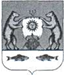 Российская ФедерацияНовгородская область Новгородский районАдминистрация Савинского сельского поселенияПОСТАНОВЛЕНИЕот 09.10.2018 № 666 д.СавиноО внесении изменений в Постановление Администрации Савинского сельского поселения от 18.09.2017 № 511 «Об утверждении Реестра элементов планировочной структуры и относящихся к ним элементов улично-дорожной сети, и идентификационных элементов объекта адресации Савинского сельского поселения»      В соответствии с Федеральным законом от 06 октября 2003 года  № 131-ФЗ «Об общих принципах организации местного самоуправления в Российской Федерации», Постановлением  Правительства РФ от 19 ноября 2014 года № 1221 «Об утверждении Правил присвоения, изменения и аннулирования адресов», в целях приведения адресного хозяйства в соответствие с Федеральной информационной адресной системой ПОСТАНОВЛЯЮ1. Внести изменения в Постановление Администрации Савинского сельского поселения от 18.09.2018 № 511 «Об утверждении Реестра элементов планировочной структуры и относящихся к ним элементов улично-дорожной сети, и идентификационных элементов объекта адресации Савинского сельского поселения», утвердить Реестр элементов планировочной структуры и относящихся к ним элементов улично-дорожной сети, и идентификационных элементов объекта адресации Савинского сельского поселения в новой редакции (Приложение 1). 2. Настоящее Постановление вступает в силу с момента его подписания.3. Считать утратившим силу Постановление Администрации Савинского сельского поселения от 08.06.2018 № 389 «О внесении изменений в Постановление Администрации Савинского сельского поселения от 18.09.2017 № 511 «Об утверждении Реестра элементов планировочной структуры и относящихся к ним элементов улично-дорожной сети, и идентификационных элементов объекта адресации Савинского сельского поселения».4.Опубликовать настоящее Постановление в периодическом печатном издании «Савинский вестник» и разместить на официальном сайте Администрации Савинского сельского поселения.Заместитель Главы администрации                                 Н.В.МикиртумоваПриложение 1Российская Федерация, Новгородская область, Новгородский муниципальный район, Савинское сельское поселениеЭлемент планировочной структурыУлицаНомер дома, строения, сооруженияНомер земельного участкаТерриторияЗона СХ 3, 4, 5, 6, 7, 8, 9, 10, 11, 12, 13, 14, 15, 16, 17, 18, 19, 23, 24, 25, 28, 29, 30, 31, 32, 33, 34, 35, 36, 37,ТерриторияЗона общего пользования2248, 2251, 2255, 2263, 2264, 2265, 2266, 2267, 2427, 2465, 2485, 2520, 2521, 2531, 2489, 1954, 2012, 2013, 2016, 2021, 1955, 2038, 2062, 2063, 2087, 2088, 2101, 2102, 2106, 2108, 2118, 2155, 2180, 2182, 2184, 2185, 2626, 2664/1, 2664/2, 2664/3, 2664/4, 2664/5, 2664/6, 4263,ТерриторияПроизводственная зонастр.1, стр.2, стр.26,1, 20, 21, 22, 26,Территория Санаторий семейный1, 2, 4, 5, 6, 7, 8, 9, 10, 11, 12, 13, 14, 15, 16, 17, 18, 19, 20, 22, 23, 24,27,Территория 500 км автодороги М-10 «Россия»соор.1,2,Территория массив Кунинские дачи СТ Кунинские дачиул.Одиннадцатаяул.Двенадцатаяул.Тринадцатаяул.Четырнадцатаяул.Пятнадцатаяул.Шестнадцатаяул.Семнадцатаяул.Восемнадцатаяул.Девятнадцатаяул.Двадцатая3, 14, 15, 19, 3, 13, 14, 15,Территория массив Кунинские дачи СТ Мшага 
ул.Третья116,Территория массив Кунинские дачи СТ Урожай 
Территория массив Кунинские дачи СТ Восход 
ТерриторияГородок1, 2Территория СОТ Вишерка у д.Лахново 
19,11, 19, 36,Территория СОТ Дружба у д.Жабицы70,10А, 37, 60, 70,Территория СОТ Изыскатель у д.Жабицы 
Территория СОТ Любитово у д.Жабицы 
Территория СОТ Мста (Волна) у д.Жабицы 
72, стр.72А, 72,Территория СОТ Мста у д.Жабицы1, 15, 27,15, 21, 280, 281, 318, 319,Территория СОТ Факел у д.Плашкино 
29,Территория СОТ Шарматово1, 2, 3, 4, 5, 6, 7, 8, 9, 10, 11, 12, 13, 14, 15, 16, 17, 18, 19, 20, 21, 22, 23, 24, 25, 26, 27, 28, 29, 30, 31, 32, 33, 34, 35, 36,37, 38, 39, 40, 41, 42, 43, 44, 45, 46, 47, 48, 49, 50, 51, 52, 53, 54, 55, 56, 57, 58, 59, 60, 61, 62, 63, 64, 65, 66, 67, 68, 69, 70, 71, 72, 73, 74, 75, 76, 77, 78, 79,2, 44, 77, 78, 80,Территория массив Глущица СТ Ветеран 
118, 120,28,Территория массив Глущица СТ Глушица-афганец13,13,Территория массив Глущица СТ РомашкаТерритория массив Глущица СТ Дубравушка11,Территория ПОС Хутынь10, 11,1, 11, Территория СОТ Деревяницыв районе д.ХутыньТерритория массив Сосница СТ Волынь 
Территория массив Сосница СТ Сосницы 
Территория массив Сосница СТ Венеция 
Территория массив Сосница СТ Радуга 
Территория массив Сосница СТ Мостовик 
Территория массив Сосница СТ Сатурн 
Территория массив Шевелёво СТ Дружба-3 
Территория массив Шевелёво СТ Надежда-3 
Территория массив Шевелёво СТ Радар 
Территория массив Шевелёво СТ ФлораТерритория массив Шевелёво СТ Учитель-2Территория массив Шевелёво СТ МуравейТерритория массив Шевелёво СТ ПолянкаТерритория массив Шевелёво СТ СпектроникаТерритория массив Шевелёво СТ Ивушка- 2Территория массив Шевелёво СТ ОльховоеТерритория массив Шевелёво СТ Шевелёво- 24Территория массив Шевелёво СТ ДубраваТерритория массив Шевелёво СТ МедикТерритория массив Шевелёво СТ ВеснаТерритория массив Шевелёво СТ Ручеек